											All. “B”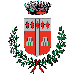 C O M U N E  D I  C A N T I A N O__________Provincia di Pesaro e Urbino_________Tel. 0721 788321 - Fax 0721 789106e.mail: comune.cantiano@provincia.ps.itAl COMUNE DI CANTIANOmail: comune.cantiano.provincia.ps.itOGGETTO: 	L.R. 36/2005, art. 12 (art. 11 – Legge  , n. 431. Fondo Nazionale).Richiesta contributo integrativo per il pagamento del  canone di locazione ANNO 2022.***Il/La sottoscritto/a_____________________________________________________________________***Nato/a_________________________________________________il____________________________***Residente a Cantiano in Via _________________________________________ n.__________________ Codice Fiscale |__|__|__|__|__|__|__|__|__|__|__|__|__|__|__|__|| Tel/Cell.____________________________***Professione_____________________________Nazionalità________________________Sesso M |_| F |_|Mail _____________________________________________@____________________________________C H I E D EL’accesso al beneficio previsto dalla legge in oggetto.	A tal fine DICHIARA, ai sensi dell’art. 38 del D.P.R. 445/2000, sotto la sua personale responsabilità e cosciente della responsabilità penale cui può andare incontro in caso di dichiarazioni false o contenenti dati non veritieri, di possedere i seguenti requisiti e autorizza la raccolta dei dati per l’emanazione del provvedimento amministrativo ai sensi dell’art. 13 del Regolamento 2016/678/UE – GDPR General Data Protection Regulation (Regolamento relativo al trattamento dei dati delle persone fisiche):Requisiti oggettivi Contratto di locazione regolarmente registrato ai sensi di legge;Canone  mensile di locazione, al netto degli oneri accessori, non superiore a € 500,00;Conduzione di un appartamento di civile abitazione, iscritto al N.C.E.U., che non sia classificato nelle categorie A/1, A/8 e A/9.Requisiti soggettiviCittadinanza italiana o di uno Stato aderente all’Unione Europea. Il cittadino di uno stato non aderente all’Unione Europea, solo se residente da almeno 10 (dieci) anni nel territorio nazionale ovvero da almeno 5 (cinque) anni nella medesima regione;Residenza anagrafica nel  Comune di Cantiano e nell’alloggio per il quale si chiede il contributo; Mancanza di titolarità da parte di tutti i componenti del nucleo familiare anagrafico, del diritto di proprietà, comproprietà, usufrutto, uso o abitazione su un alloggio adeguato alle esigenze del nucleo stesso, ai sensi dell’art. 4 della Legge Regionale 22 luglio 1977, n. 44 e successive modificazioni;Valore ISEE (Indicatore della Situazione Economica Equivalente),  aggiornato ai sensi del DPCM  n. 159 ed in corso di validità, e incidenza del canone annuo rientrante entro il valore di seguito indicato: Il sottoscritto dichiara inoltre:|_| di non aver percepito o aver fatto richiesta di contributi per il pagamento dei canoni locativi relativamente all’anno 2022;|_| di aver percepito contributo per un importo di €___________________ o aver fatto richiesta di contributi per il pagamento dei canoni locativi relativamente all’anno 2022;|_| di non aver stipulato nell’anno 2022 un contratto di locazione a seguito di provvedimento esecutivo di sfratto;|_| di aver stipulato nell’anno 2022 un contratto di locazione a seguito di provvedimento esecutivo di sfratto;|_| che nessun altro soggetto residente nell’alloggio ha presentato domanda analoga di contributo;Che il proprio nucleo familiare, composto da tutte le famiglie anagrafiche abitanti nello stesso appartamento, è il seguente:|_| valore ISEE pari ad € _________________|_| presenza di un solo reddito derivante da lavoro dipendente o da pensione in nucleo familiare monopersonale; |_| nucleo famigliare che include ultrasessantacinquenni;|_| nucleo familiare che include n. ___ soggetti con handicap permanente o invalidità pari o superiore al 67%;|_| nucleo familiare con un numero maggiore di cinque componenti;|_| nucleo familiare in situazione di “morosità incolpevole” derivante dalla modifica della situazione occupazionale (applicazione di ammortizzatori sociali, licenziamento causato da crisi aziendale)(allegare documentazione comprovante quanto sopra dichiarato); Dichiara infine che:Tipo di alloggio:*** Tipologia catastale dell’alloggio*** Canone Mensile (escluse le spese accessorie)      € ___________________	sostenuto per  Mesi ________________Contratto di locazioneProcedura di sfratto esecutivo in corso:Natura del contratto:|_|	canone concordato	|_| canone libero		|_| contratto transitorioStato di conservazione del fabbricato:Stato di conservazione dell’alloggio:Composizione dell’alloggio:Numero delle stanze:Il sottoscritto:si impegna a comunicare tempestivamente eventuali variazioni del nucleo familiare;dichiara di avere preso visione dell’informativa sul trattamento dei dati personali, come indicato nel Bando Pubblico ed in calce alla presente istanza;autorizza, in caso di assegnazione dei benefici di cui alla presente normativa, al recupero delle eventuali somme a qualsiasi titolo dovute al Comune di Cantiano.Il sottoscritto è consapevole del fatto che la presentazione di una domanda incompleta, erroneamente compilata e/o mancante delle informazioni asteriscate(***) comporta la esclusione dalla graduatoria dei beneficiari.Cantiano, _________________		Il/la dichiarante					_______________________________________________SI ALLEGA:|_| Attestazione ISEE in corsi di validità.|_| Copia del contratto di locazione.|_| Copia delle ricevute del pagamento mensile della locazione n. ______________|_| Fotocopia del documento di riconoscimento senza autenticazione della sottoscrizione.|_| Firma del dichiarante viene apposta davanti al dipendente addetto alla ricezione, senza autenticazione della sottoscrizione.              		           Il/la dipendente                     _______________________________________________INFORMATIVA SUL TRATTAMENTO DEI DATI PERSONALI AI SENSI DEGLI ARTT. 13 E 14 DEL REGOLAMENTO (UE) 2016/679Con questa informativa il COMUNE DI CANTIANO spiega come tratta i dati raccolti e quali sono i diritti riconosciuti all’interessato ai sensi del Regolamento (UE) 2016/679, relativo alla protezione delle persone fisiche con riguardo al trattamento dei dati personali e del D.Lgs. 196/2003, in materia di protezione dei dati personali, così come modificato dal D.Lgs. 101/2018.Formula di consenso	Preso atto di quanto esposto nell’informativa rilasciata, acconsento al trattamento dei miei dati personali da parte del COMUNE DI CANTIANOParte riservata all’Ufficio:________________________________________________________________________________________________________________________________________________________________________________________________________________________________________________Valore ISEEFascia ANon superiore ad € 6.085,43 (importo dell’assegno sociale 2022)Valore ISEEFascia BNon superiore ad € 12.170,86 (importo annuo di due assegni sociali 2022)N.***COGNOME e NOME***PARENTELA***DATA E LUOGO DI NASCITA***PROFESSIONEREDDITO1€ 2€ 3€ 4€ 5€ |_| Alloggio di proprietà privata|_| Alloggio di edilizia residenziale pubblica (proprietà Comune/IACP)|_| Alloggio di proprietà di altro Ente Pubblico*** Categoria___________Classe___________|_| Alloggio di proprietà di una società non tenuta alla registrazione|_| Contratto registrato al n.______________il____________________Inizio validità_______________________|_| Si|_| No|_| Scadente|_| Medio|_| Buono|_| Scadente|_| Medio|_| Buono|_| Cucina|_| Bagno   _____________|_| Ripostiglio|_| Ingresso|_| Totale:_______   di cui n._____camere da letto*** Superficie dell’alloggio mq._______________Titolare del trattamentoComune di CANTIANO - Piazza Luceoli  n. 1, CAP 61044  CANTIANO (PU)Posta elettronica: comune.cantiano@provincia.pu.it PEC: comune.cantiano@emarche.itTelefono centralino : 0721789911UFFICIO COMPETENTE: Ufficio segreteriaResponsabile della protezione datiIl data protection officer è l’avv. Giangiacomo Giuseppe componente dello “Studio Legale Associato  Giangiacomo”, Via Ignazio Silone 4/E 66054 VASTO (CH).FinalitàSostenere le persone e i nuclei in situazione di incapienza, disagio economico, e disagio abitativo I dati dichiarati saranno utilizzati dagli uffici esclusivamente per l’istruttoria, definizione ed archiviazione dell’istanza formulata e per le finalità strettamente connesse (I dati potranno essere utilizzati anche a fini di controllo, per altri trattamenti aventi analoghe finalità, in area sociale).Base giuridicaIl trattamento è autorizzato ed è necessario per :- l'esecuzione di un compito di interesse pubblico connesso all'esercizio di pubblici poteri (ex art. 6 p. 1 lett. e) – erogazione di contributi economici (Avviso contributi per il sostegno alle locazioni residenziali private).il trattamento è autorizzato in particolare, ai sensi delle seguenti normative: (Legge n. 328/2000; Legge n. 124/2013; Decr. Min. Infr. E Trasporti 30/3/2016 e successivi; L. 431 / 98; art. 2 sexies, lett.m, del D.Lgs. 30.6.2003 n. 196 inerente il trattamento di categorie particolari di dati personali necessario per motivi di interesse pubblico rilevante ai fini della erogazione di benefici economici ed abilitazioni; Regolamento Comunale per l’erogazione di interventi/servizi Socio Assistenziale.Legittimi    interessi    perseguiti  (in caso di trattamento in base all’art. 6 p. 1 lett. f)L'interesse specifico in questione deve essere identificato a beneficio dell'interessato.Categorie di dati personaliDati comuni tra cui Codice Fiscale e generalità; Situazione occupazionale, reddituale e patrimoniale; Dati sensibili: Stato di salute, codice IBAN e ulteriori dati contenuti nella Dichiarazione Sostitutiva Unica DSU-ISEEDestinatari dei dati personaliI dati personali sono comunicati in particolare per il presente procedimento, agli Istituti di credito convenzionati con l’Amministrazione, ai competenti Uffici della Regione Marche ai fini della richiesta di attribuzione delle risorse e del successivo monitoraggio sulle risorse assegnate e possono essere comunicati all’Agenzia delle Entrate, alla Prefettura, alla Guardia di Finanza o altri Enti pubblici autorizzati al trattamento, per le stesse finalità sopra indicate e per verificare l’effettiva sussistenza dei requisiti richiesti per accedere al contributo. Banca dati SIUSS c/o INPS. I dati saranno comunicati ai diversi Servizi del Comune di CANTIANO ai sensi dell’art. 32 del vigente Regolamento di Contabilità per la verifica di eventuale compensazione di debiti nei confronti del Comune di CANTIANO nonché all'Istituto di credito per l'emissione dell'eventuale contributo. Nell’ambito del procedimento, i dati relativi ai contratti locativi possono alimentare l’Osservatorio regionale per la condizione abitativa. Ai sensi del decreto 30 marzo 2016 emanato dal Ministero Infrastrutture e Trasporti, il Comune provvederà a trasmettere alla Prefettura – Ufficio Territoriale del Governo - l'elenco dei soggetti richiedenti che hanno i requisiti per l'accesso al contributo per le valutazioni funzionali all'adozione delle misure di graduazione programmata dell'intervento della forza pubblica nell'esecuzione degli eventuali  provvedimenti di sfratto. I dati inoltre, possono essere comunicati ad ulteriori soggetti pubblici o privati autorizzati al trattamento, nei casi previsti dalle vigenti normative. Altri Enti pubblici o privati autorizzati al trattamento per l'efficacia dell'intervento o per acquisizione/accertamento dati o a fini statistici o per altre finalità pubbliche.Trasferimento dei dati personali a un Paese  terzo  o  a un’organizzazione internazionaleI suoi dati NON saranno trasferiti in Paesi terzi non appartenenti all’Unione Europea né ad organizzazioni internazionali.Periodo/criteri di conservazioneI suoi dati personali potranno essere cancellati esclusivamente nei termini previsti dalla vigente normativa in materia di archiviazione e conservazione previa autorizzazione della Soprintendenza Archivistica competente per territorio. Per il procedimento in oggetto di norma il periodo di conservazione è permanente.Diritti dell’InteressatoL’interessato può in ogni momento esercitare i diritti di accesso, rettifica, aggiornamento e integrazione dei dati, limitazione del trattamento, il diritto di opporsi ad un processo decisionale automatizzato, compresa la profilazione; il diritto alla cancellazione o alla trasformazione in forma anonima dei dati se trattati in violazione di legge. L’interessato ha inoltre:il diritto di opposizione per motivi legittimi inviando una raccomandata a.r. al Titolare del trattamento sopra indicato.il diritto di proporre reclamo al Garante per la Protezione dei dati personali.Obbligatorietà della fornitura dei dati personali e le possibili conseguenze della mancata comunicazione di tali datiIl conferimento dei dati è obbligatorio per poter usufruire del beneficio in presenza dei requisiti; la conseguenza in caso di mancato conferimento dei dati comporta l’impossibilità di effettuare le verifiche previste e pertanto comporta la sospensione del procedimento.Fonte da cui hanno origine i dati personaliI dati non raccolti direttamente dall’Interessato sono stati reperiti tramite accesso a banche dati interne e/o di altri enti pubblici anche ai fini della verifica del possesso dei requisiti, sempre e comunque per le finalità perseguite sopra indicate.Esistenza	di	un processo decisionale automatizzato, compresa la profilazionePer il Trattamento in oggetto iI Comune di CANTIANO non adotta alcun processo decisionale automatizzato, compresa la profilazione, di cui all’articolo 22, paragrafi 1 e 4, del Regolamento UE n. 679/2016.CANTIANO, ______________________________________                                 Firma _________________________________________